PURPOSE:  The purpose of the Distance Learning Committee is to discuss, review, and evaluate distance learning modes of instruction, and recommend and promote best practices and new opportunities for distance learning and teaching.FUNCTION:  The Committee's functions are to:evaluate and recommend approval of Distance Learning Course Amendment Forms recommend policy changes pertaining to distance learning evaluate and promote a variety of effective practices and standards for distance learning provide a forum for sharing and collaboration among distance learning faculty by sponsoring informational meetings, discussions, and workshops pertaining to distance learning facilitate the implementation and update to the Distance Learning Master Plan coordinate with campus committees and other constituencies with regards to distance learningGuests: Dianne Rowley, Eva Figueroa, Romelia Salinas, KatSpring 2020 semester dates –8 meetings –2/25, 3/10, 3/24 (cancelled due to campus pause in instruction), 4/14, 4/28, 5/12, 5/26, 6/9 as needed (finals week)DLC Meetings - 2nd and 4th Tuesdays at 1:15 – 2:45 PM in 6-226ADLC website:  https://www.mtsac.edu/dlc/DLC listserv:   dlc@mtsac.eduDLC Accreditation Themes:IB9.  Assuring Academic Quality and Institutional Effectiveness Academic Quality – Engages in continuous, broad based, systematic evaluation and planningIIA. Instructional Programs – Uses delivery modes, including DL, in support of equityIIB. Library and Learning Support Services – Provides library and other learning support services to support educational programs, including DLIIC. Student Support Services – Evaluates and demonstrates that student support services support student learning in various modes, including DLIIIC. Technology Resources – Provides support in the use of technologyIIIA14.  Human Resources – Provides all personnel with appropriate opportunities for continued professional development.EVENTS:TUESDAY JUNE 16 1-3pmWED JUNE 17 11am-1pmBuild Better Courses, Faster with CidiLabs DesignPLUS in Canvas!Use this new tool in Canvas to create better design easily and simplify layout, assignment dates, and steps for accessibility.THURS JULY 23 SPOT RECERT INTENSIVE2pm-6pm Workshops:Creating Videos with Screencast-o-maticWhat’s New in Canvas5 Tools to Make You an Accessibility ChampRegulations Update for SPOT RecertificationTUESDAY AUG 4  CANVAS PRE-SEMESTER INTENSIVEAM: Canvas Basics 10am-12pmPM: Activities for REC (1-2pm), Assignments & Grades (2-3pm)These workshops count as equivalencies for FOMAR training Distance Learning Committee     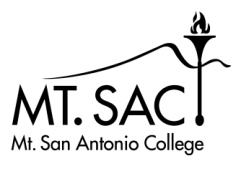                   2019-20 XRon BeanXMeghan Chen, co-chairXMatthew Dawood XMichael DowdleXEdwin EstesXHong GuoXCarol Impara, co-chairXCatherine McKeeXStacie NakamatsuXMichelle NewhartXRichard PattersonTammy Knott-SilvaXSandra WeatheriltStudent Rep: AGENDA ITEMDISCUSSION/COMMENTSApproval of DLC minutes:  5/26/2020 meeting – assign themesApprovedReports:Educational Design Committee (EDC) /Curriculum and Instruction Council (C&I) (Carol)C&I does not meet in summerInformation Technology Advisory Committee (ITAC) Report (Rich)ITAC did not meetFaculty Learning Activities Committee (FLAC) Report (Catherine)FLAC did not meetFaculty Center for Learning Technology (FCLT) Report (Michelle and Eva)The FCLT continued to serve transitioning faculty during this busy time.  Build Better Courses with CidiLabs scheduled for June 16 & 17 (asking for SPOT recertification: see below)SPOT Recertification Intensive scheduled for July 23Live FOMAR workshop scheduled for August 4Wednesday and Thursday office hours continue to be offeredIntegrating Otter.ai captioningResearching VITAC live captioningStudent Report DL Amendment FormsWe did not review DL Amendment forms this meeting.  DL Amendment forms will be reviewed by a faculty workgroup this summer and fall and will submit their recommendations to the Distance Learning Committee for approval.IIA, IIICDiscussion Academic SupportUse of tutoring, library, and academic support have decreased since remote instruction started.  Students are often reluctant to access them.  Learning Assistance faculty members are gathering resources to support faculty across campus in normalizing student help-seeking behaviors this fall.Official syllabus statements are being gathered from academic support centers and the library so instructors can import these into their syllabi and Canvas courses.  Also, best practices for integrating academic support resources into courses were collected from faculty at the November 15, 2019 "Inclusion Summit" academic support breakout session.  These resources will be available in the Canvas Faculty Center to encourage faculty to normalize help seeking behavior in their courses. IIB, IICSynchronous Best PracticesReport finalized.  “Guidelines for Synchronous Online Instruction” was sent to all faculty on June 10.IB9, IIA, IIICSPOT recertificationRecertification workshop July 23 – see belowProposed: OEI rubric and alignment module for recert creditProposed: Screencast-o-MaticProposed: Cidi Labs All these proposals were approved as SPOT Recertification activities.Proposed: OTC attendanceSince OTC will not furnish proof of attendance, OTC 2020 was not approved for SPOT recertification.IIA, IIIC, IIIA14SPOT SPOT now has over 400 faculty signed up.  Many faculty are not proficient in Canvas.  FOMAR suggested as Pre-requisite to SPOT.  DLC decided that a 2-hour “Introduction to Canvas” or “Canvas Basics” would suffice as a pre-requisite for SPOT.IIA, IIIC, IIIA14Noncredit Noncredit workgroup met 5/20 and 6/3.  The workgroup has clarified the different types of noncredit course offerings.  Mirrored noncredit courses can use the current DL Amendment form.  The workgroup will continue to determine noncredit needs and create a DL form if necessary.  IB9, IIA, IIICLive Captioning Otter.ai has been purchased and launched for synchronous classes.  Please see report in OneDrive.IIC, IIICCVC OEI (California Virtual Campus Online Education Initiative) Synopsis of new Master Agreement.  See highlighted items.Local implementation of CVC Exchange no later than June 2023Establish a local POCR processAlign at least 20% of online course within two academic years.Develop additional online courses that fill critical gaps as outlined by CVC OEI management teamOngoing accessibility, student support servicesDeadline has been extended.IB9, IIA, IIIA, IIICAnnouncements: